Информационный лист №12 (22)(от 16 декабря 2015 года)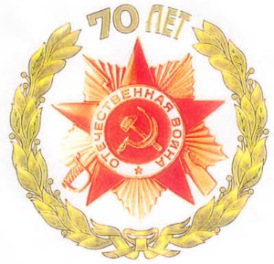 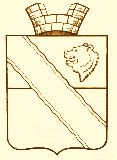                                                    Уважаемые жители Васильевского сельского поселения!      От всего сердца поздравляю вас с наступающими праздниками- Новым годом и Рождеством Христовым! Эти праздники- самые любимые в народе, их с нетерпение ждут и дети, и взрослые. От всего сердца желаю вам благополучия, уверенности в завтрашнем дне, здоровья и простого человеческого счастья!Глава Васильевского сельского поселения-глава администрации А.А. Боталов    День энергетика - это профессиональный праздник всех работников промышленности, охватывающей выработку, передачу и сбыт потребителям электрической и тепловой энергии, который они отмечают в один из самых коротких световых дней в году — 22 декабря. Трудно переоценить значение работы энергетиков, чьим неустанным трудом создается одно из самых необходимых благ — тепло, которое обеспечивает комфорт в домах, школах, больницах.     Васильевский участок МРСК «Урала» обслуживает Васильевское, Филатовское, Сенькинское поселения и часть Добрянского поселения.      Работают в коллективе 12 человек: мастер РС Едзиев Владимир Ефимович, мастер ОВБ Плешков Николай Степанович, пять дежурных электромонтера: Шафранов Алексей Борисович, Бутырин Алексей Анатольевич, Трушников Николай Сергеевич, Рубцов Михаил Николаевич, Мади Владимир Васильевич; три электромонтёра РС: Мелентьев Дмитрий Павлович, Русаков Андрей Андреевич, Белоусов Сергей Николаевич; водитель БКМ Русаков Андрей Николаевич; водитель Корепанов Николай Вячеславович. Под чутким и неусыпным надзором профессионального коллектива находятся три подстанции: Васильевская (110/35/10 кВт), Русаки (110/35/6 кВ) и Сенькино (35/10 кВ). ВЛ 10 кВ общей протяженностью 250 км, около 200 км ВЛ-0,4 кВ, 98 шт ТП -10/0,4 кВ. Все это осматривают, обслуживают, ремонтируют своевременно доблестные мужчины Васильевского участка. В преддверии праздника хочется сказать слова благодарности за ваш нелегкий труд, который делает профессию энергетика и величественной, и очень ответственной. Так хочется пожелать вам в ваш замечательный праздник, дорогие наши энергетики, чтобы тепла и света хватало и в вашем доме, в вашей семье, на вашей душе. Чтобы труд был достойно оценен. Пускай все задуманное сбывается, и жизнь улыбается почаще!  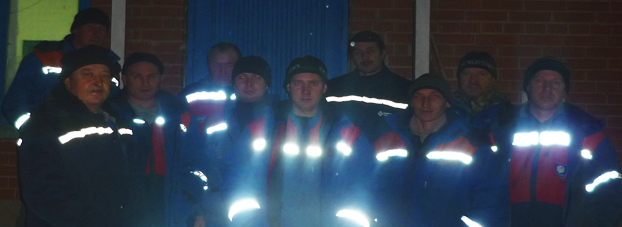 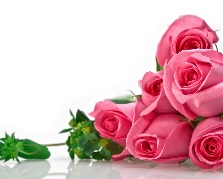 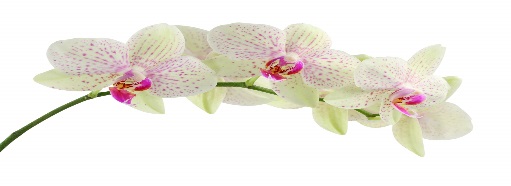 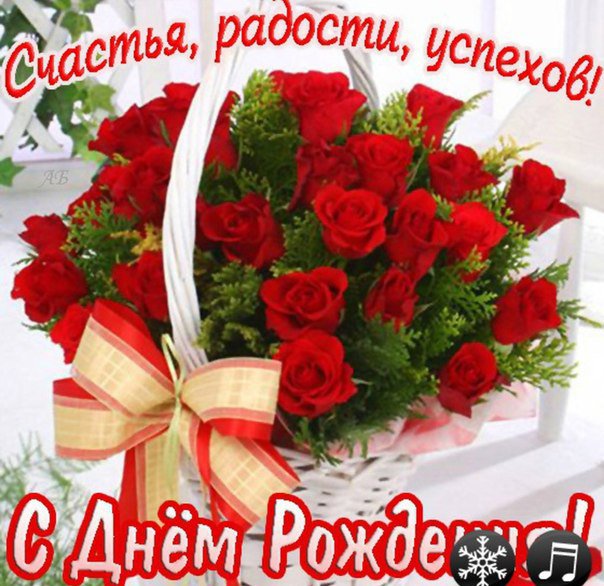 